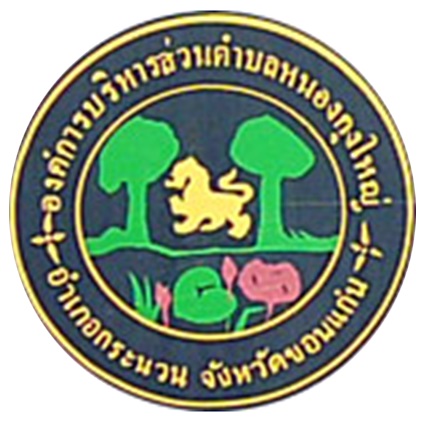 คู่มือการปฏิบัติงานงานป้องกันและบรรเทาสาธารณภัยงานป้องกันและบรรเทาสาธารณภัยสำนักงานปลัด องค์การบริหารส่วนตำบลหนองกุงใหญ่งานป้องกันและบรรเทาสาธารณภัย องค์การบริหารส่วนตำบลหนองกุงใหญ่๑. หลักการและเหตุผลสาธารณภัยยังคงมีแนวโน้มจะเกิดขึ้นอย่างต่อเนื่องและซับซ้อนมากขึ้น เนื่องจากความ แปรปรวนของภูมิอากาศโลก ความเสื่อมโทรมของทรัพยากรธรรมชาติประกอบกับการเปลี่ยนแปลงโครงสร้าง สังคมไทยจากสังคมชนบทไปสู่สังคมเมืองอย่างรวดเร็ว ประชาชนมีโอกาสอาศัยอยู่ในพื้นที่เลี่ยงภัยมากขึ้น ส่งผลให้ความเสียหายจาก สาธารณภัยรุนแรงมากขึ้น ทั้งภัยธรรมชาติ เซ่น อุทกภัย วาตภัย ภัยแล้งภัยหนาว และภัยจากการกระทำของมนุษย์ เซ่น อัคคีภัย อุบัติภัย การรั่วไหลของสารเคมีอันตรายองค์กรปกครองส่วนห้องถิ่นซึ่งเป็นหน่วยงานที่อยู่ใกล้ชิดประชาชน และมีบทบาทภารกิจใน การเข้าไปให้ความช่วยเหลือและบรรเทาสาธารณภัยในลำดับแรก ก่อนที่หน่วยงานภายนอกจะเข้าไปให้ความ ช่วยเหลือประกอบกับพระราชบัญญัติป้องกันและบรรเทาสาธารณภัย พ.ศ.๒๕๕๐ กำหนดให้องค์กรปกครองส่วนท้องถิ่นมีหน้าที่ในการป้องกันและบรรเทาสาธารณภัย และให้ผู้บริหารองค์กรปกครองส่วนท้องถิ่นเป็น ผู้อำนวยการท้องถิ่นในการป้องกันและบรรเทาสาธารณภัยในท้องถิ่นตน จึงถือเป็นภารกิจสำคัญขององค์กร ปกครองส่วนท้องถิ่นที่จะต้องเตรียมความพร้อมในการป้องกันสาธารณภัย และพัฒนาขีดความสามารถในการ เผชิญเหตุและให้ความช่วยเหลือผู้ประสบภัย ภายหลังจากสถานการณ์ภัยยุติ๒. วัตถุประสงค์๑. เพื่อให้การดำเนินงานจัดการงานป้องกันและบรรเทาสาธารณภัย ขององค์การบริหารส่วนตำบลหนองกุงใหญ่ มีขั้นตอน,หรือกระบวนการ และแนวทางในการปฏิบัติงานเป็นมาตรฐานเดียวกัน๒. เพื่อให้มั่นใจว่าได้มีการปฏิบัติตามข้อกำหนด ระเบียบหลักเกณฑ์เกี่ยวกับการจัดการงาน ป้องกันและบรรเทาสาธารณภัยที่กำหนดไว้อย่างสม่ำเสมอ และมีประสิทธิภาพ๓. เพื่อพัฒนาขีดความสามารถด้านการป้องกันและบรรเทาสาธารณภัยให้มีประสิทธิภาพ สามารถลดความสูญเสียที่เกิดจากภัยพิบัติให้เหลือน้อยที่สุด๔. เพื่อให้ประชาชนที่ประสบภัยได้รับการช่วยเหลือฟื้นฟูอย่างทั่วถึงและท้นเวลา ๕. เพื่อบูรณาการระบบการสั่งการในการป้องกันและบรรเทาสาธารณภัยอย่างมีเอกภาพ ๖. เพื่อสร้างระบบบริหารจัดการสาธารณภัยที่ดี และสอดคล้องกับวัฏจักรการเกิดภัย๓. นิยามคำศัพท์การป้องกัน (Prevention) หมายถึง มาตรการและกิจกรรมต่างๆที่กำหนดขึ้นล่วงหน้าทั้ง ทางด้านโครงสร้าง และที่มิใช่ด้านโครงสร้าง เพื่อลดหรือควบคุมผลกระทบในทางลบจากสาธารณภัยการลดผลกระทบ (Mitigation) หมายถึง กิจกรรมหรือวิธีการต่างๆเพื่อหลีกเลี่ยงและลด ผลกระทบทางลบจากสาธารณภัยและยังหมายถึงการลดและป้องกันมิให้เกิดเหตุหรือลดโอกาสที่อาจก่อให้เกิด สาธารณภัยการเตรียมความพร้อม (Preparedness) หมายถึง มาตรการและกิจกรรมที่ดำเนินการ ล่วงหน้าก่อนเกิด สาธารณภัย เพื่อเตรียมพร้อมการจัดการในสถานการณ์ฉุกเฉินให้สามารถรับมือกับผลกระทบ จากสาธารณภัยได้อย่างทันการณ์ และมีประสิทธิภาพการจัดการในภาวะฉุกเฉิน (Emergency Management) หมายถึง การจัดตั้งองค์กรและ การบริหารจัดการด้านต่าง ๆ เพื่อรับผิดชอบในการจัดการสถานการณ์ฉุกเฉินทุกรูปแบบ โดยเฉพาะอย่างยิ่ง การเตรียมความพร้อมรับมือและการฟื้นฟูบูรณะการพื้นฟูบูรณะ (Rehabilitation) หมายถึง การพื้นฟูสภาพเพื่อทำให้สิ่งที่ถูกต้องหรือได้รับ ความเสียหายจากสาธารณภัยได้รับการช่วยเหลือ แก้ไขให้กลับคืนสู่สภาพเดิมหรือดีกว่าเดิม รวมทั้งให้ ผู้ประสบภัยสามารถดำรงชีวิตตามสภาพปกติได้โดยเร็วหน่วยงานของรัฐ หมายถึง ส่วนราชการ รัฐวิสาหกิจ องค์การมหาชน และหน่วยงานอื่นของ รัฐ แต่ไม่หมายความรวมถึงองค์กรปกครองส่วนท้องถิ่นองค์กรปกครองส่วนท้องถิ่น หมายถึง องค์การบริหารส่วนตำบล เทศบาล องค์การบริหาร ส่วนจังหวัด เมืองพัทยา และองค์กรปกครองส่วนท้องถิ่นอื่นที่มีกฎหมายจัดตั้งองค์กรปกครองส่วนท้องถิ่นแห่งพื้นที่ หมายถึง องค์การบริหารส่วนตำบล เทศบาล และ องค์กรปกครองส่วนท้องถิ่นอื่นที่มีกฎหมายจัดตั้ง แต่ไม่หมายรวมถึงองค์การบริหารส่วนจังหวัด และ กรุงเทพมหานครผู้บัญชาการป้องกันและบรรเทาสาธารณภัยแห่งชาติ  หมายถึง  รัฐมนตรีว่าการกระทรวงมหาดไทยรองผู้บัญชาการป้องกันและบรรเทาสาธารณภัยแห่งชาติ  หมายถึง  ปลัดกระทรวงมหาดไทยผู้อำนวยการกลาง หมายถึง อธิบดีกรมป้องกันและบรรเทาสาธารณภัยผู้อำนวยการจังหวัด หมายถึง ผู้ว่าราชการจังหวัดรองผู้อำนวยการจังหวัด หมายถึง นายกองค์การบริหารส่วนจังหวัดผู้อำนวยการอำเภอ หมายถึง นายอำเภอผู้อำนวยการท้องถิ่น หมายถึง นายกองค์การบริหารส่วนตำบล  นายกเทศมนตรี  ผู้ช่วยผู้อำนวยการท้องถิ่น หมายถึง ปลัดองค์กรปกครองส่วนท้องถิ่น เจ้าพนักงานหมายถึง ผู้ซึ่งได้รับแต่งตั้งให้ปฏิบัติหน้าที่ในการป้องกันและบรรเทาสาธารณภัย ในพื้นที่ต่าง ๆ ตามพระราชบัญญัติป้องกันและบรรเทาสาธารณภัย พ.ศ.๒๕๔๐กองอำนวยการป้องกันและบรรเทาสาธารณภัยจังหวัด หมายถึง องค์กรปฏิบัติในการ ป้องกันและบรรเทาสาธารณภัยในเขตพื้นที่จังหวัดกองอำนวยการป้องกันและบรรเทาสาธารณภัยอำเภอ หมายถึง องค์กรปฏิบัติในการ ป้องกันและบรรเทาสาธารณภัยในเขตอำเภอ และทำหน้าที่ช่วยเหลือจังหวัดในการป้องกันและบรรเทา สาธารณภัยกองอำนวยการป้องกันและบรรเทาสาธารณภัยท้องถิ่นแห่งพื้นที่หมายถึง องค์กรปฏิบัติใน การป้องกันและบรรเทาสาธารณภัยในเขตองค์การบริหารส่วนตำบล/เทศบาล และเป็นหน่วยเผชิญเหตุเมื่อเกิด สาธารณภัยขึ้นในพื้นที่๔. การจัดตั้งกองอำนวยการป้องกันและบรรเทาสาธารณภัย ๔.๑ องค์กรปฏิบัติ๔.๑.๑ กองอำนวยการป้องกันและบรรเทาสาธารณภัยขององค์การบริหารส่วนตำบลหนองกุงใหญ่ทำหน้าที่เป็นหน่วยงานของผู้อำนวยการท้องถิ่น และ,ให้มีที่ทำการ โดยให้ใช้ที่ทำการ/สำนักงานองค์การ บริหารส่วนตำบลหนองกุงใหญ่เป็นสำนักงานของผู้อำนวยการท้องถิ่น มีนายกองค์การบริหารส่วนตำบลหนองกุงใหญ่เป็นผู้อำนวยการ และมีปลัดและรองปลัดองค์การบริหารส่วนตำบลหนองกุงใหญ่เป็นผู้ช่วยผู้อำนวยการ กำนัน ผู้ใหญ่บ้าน และภาคเอกชนในพื้นที่ร่วมปฏิบัติงานในกองอำนวยการป้องกันและบรรเทาสาธารณภัยรับผิดขอบ ในการป้องกันและบรรเทาสาธารณภัยในเขตองค์การบริหารส่วนตำบลหนองกุงใหญ่และเป็นหน่วยเผชิญเหตุเมื่อ เกิดภัยพิบัติขึ้นในพื้นที่๔.๑.๒ ภารกิจของกองอำนวยการป้องกันและบรรเทาสาธารณภัยองค์การบริหารส่วนตำบลหนองกุงใหญ่(๑) อำนวยการ ควบคุม ปฏิบัติงาน และประสานการปฏิบัติเกี่ยวกับการดาเนินการป้องกัน และบรรเทาสาธารณภัยในเขตพื้นที่องค์การบริหารส่วนตำบลหนองกุงใหญ่(๒) สนับสนุนกองอำนวยการป้องกันและบรรเทาสาธารณภัยซึ่งมีพื้นที่ติดต่อ หรือใกล้เคียง หรือเขตพื้นที่อื่นเมื่อได้รับการร้องขอ(๓) ประสานกับส่วนราชการและหน่วยงานที่เกี่ยวข้องในเขตพื้นที่ที่รับผิดขอบ รวมทั้ง ประสานความร่วมมือกับภาคเอกชนในการปฏิบัติการป้องกันและบรรเทาสาธารณภัยทุกขึ้นตอน๔.๒ โครงสร้างและหน้าที่ของกองอำนวยการป้องกันและบรรเทาสาธารณภัยองค์การบริหารส่วนตำบลหนองกุงใหญ่๔.๒.๑ โครงสร้างกองอำนวยการป้องกันและบรรเทาสาธารณภัยองค์การบริหารส่วนตำบลหนองกุงใหญ่ประกอบด้วย ๕ ฝ่าย ได้แก่(๑) ฝ่ายอำนวยการ ทำหน้าที่ อำนวยการ ควบคุมกำกับดูแลในการป้องกันและบรรเทา สาธารณภัยให้เป็นไปอย่างมีประสิทธิภาพและประสิทธิผล รวมทั้งวางระบบการติดตามติดต่อสื่อสารในการ ป้องกันและบรรเทาสาธารณภัยระหว่างกองอำนวยการป้องกันและบรรเทาสาธารณภัยทุกระดับ และฝ่ายที่ เกี่ยวข้องให้การติดต่อเป็นไปอย่างรวดเร็วต่อเนื่องและเชื่อถือได้ตลอดเวลา(๒) ฝ่ายแผนและโครงการ ทำหน้าที่ เกี่ยวกับงานการวางแผนการป้องกันและบรรเทา สาธารณภัย การพัฒนาแผนงาน การพัฒนาเกี่ยวกับการป้องกันและบรรเทาสาธารณภัยในทุกขึ้นตอนงาน ติดตามประเมินผล งานการฝึกซ้อมแผนฯ งานการจัดฝึกอบรมต่าง ๆ และงานการจัดทำโครงการเกี่ยวกับการ ป้องกันและบรรเทาสาธารณภัย(๓) ฝ่ายป้องกันและปฏิบัติการ ทำหน้าที่ ติดตามสถานการณ์ รวบรวมข้อมูล ประเมิน สถานการณ์ที่อาจเกิดขึ้น วางมาตรการต่าง ๆ ในการป้องกันภัยมิให้เกิดขึ้น หรือเกิดขึ้นแล้วให้ได้รับความเสียหายน้อยที่สุด จัดระเบียบแจ้งเตือนภัยการช่วยเหลือประชาชนผู้ประสบภัยงานการข่าว การรักษาความปลอดภัยและการปฏิบัติการจิตวิทยา(๔) ฝ่ายฟื้นฟูบูรณะ ทำหน้าที่ สำรวจความเสียหาย และความต้องการด้านต่างๆ จัดทำบัญชีผู้ประสบสาธารณภัย ประสานกับทุกหน่วยงานที่เกี่ยวข้องกับการสงเคราะห์ผู้ประสบสาธารณภัย เพื่อให้การ สงเคราะห์และฟื้นฟูคุณภาพชีวิตทั้งทางด้านร่างกายและจิตใจแก่ผู้ประสบสาธารณภัย พร้อมทั้งดำเนินการ ฟื้นฟูบูรณะสิ่งที่ชำรุดเสียหายให้กลับคืนสู่สภาพเดิม หรือใกล้เคียงกับสภาพเดิมให้มากที่สุด(5) ฝ่ายประชาสัมพันธ์ ทำหน้าที่ เป็นเจ้าหน้าที่เกี่ยวกับการประชาสัมพันธ์ เผยแพร่ความรู้ เกี่ยวกับการป้องกันและบรรเทาสาธารณภัยและการแถลงข่าวข้อเท็จจริงเกี่ยวกับความเสียหาย และความ ช่วยเหลือให้แก่สื่อมวลชนและประชาชนทั่วไปได้ทราบ ๔.๓ การบรรจุกำลัง๔.๓.๑ ในภาวะปกติ ใช้กำลังเจ้าหน้าที่ขององค์การบริหารส่วนตำบลหนองกุงใหญ่เป็นหลัก ๔.๓.๒ เมื่อคาดว่าจะเกิดหรือเกิดสาธารณภัยขึ้นในพื้นที่ใด ให้กองอำนวยการป้องกันและบรรเทา สาธารณภัยเข้าควบคุมสถานการณ์ ปฏิบัติหน้าที่ และเพื่อช่วยเหลือประชาชนให้พื้นที่โดยเร็ว และรายงานให้ ผู้อำนวยการอำเภอกระนวนทราบทันที๕. สถานที่ตั้งตั้งอยู่ ณ ที่ทำการองค์การบริหารส่วนตำบลหนองกุงใหญ่เลขที่ 9 หมู่ที่ 4 ตำบลหนองกุงใหญ่อำเภอกระนวน จังหวัดขอนแก่น ๔0170๖. แนวทางปฏิบัติ	เพื่อเตรียมการด้านทรัพยากรระบบการปฏิบัติการและเตรียมความพร้อมไว้รองรับสถานการณ์สาธารณภัยที่อาจเกิดขึ้นในพื้นที่รับผิดชอบได้อย่างมีประสิทธิภาพ หลักการปฏิบัติ ให้องค์การบริหารส่วนตำบลหนองกุงใหญ่ และหน่วยงานที่เกี่ยวข้องจัดเตรียมและจัดหาทรัพยากรที่จำเป็นเพื่อการป้องกันและ บรรเทาสาธารณภัยให้เหมาะสมกับผลการประเมินความเสี่ยงและความล่อแหลมของพื้นที่ รวมทั้งการวางแนว ทางการปฏิบัติการให้พร้อมเผชิญสาธารณภัยและดำเนินการฝึกซ้อมตามแผนที่กำหนดอย่างสม่ำเสมอเป็นประจำเพื่อให้เกิดความพร้อมในทุกด้านและทุกภาคส่วนในเขตพื้นที่องค์การบริหารส่วนตำบลหนองกุงใหญ่การปฏิบัติในภาวะฉุกเฉิน วัตถุประสงค์๑. เพื่อดำเนินการระงับภัยที่เกิดขึ้นให้ยุติลงโดยเร็ว หรือลดความรุนแรงของภัยที่เกิดขึ้น โดยการ ประสานความร่วมมือจากทุกภาคส่วน๒. เพื่อรักษาชีวิต ทรัพย์สิน และสภาวะแวดล้อมที่ได้รับผลกระทบจากการเกิดภัยพิบัติหลักการปฏิบัติคณะกรรมการป้องกันและบรรเทาสาธารณภัยหมู่บ้าน/ขุมชน กองอำนวยการป้องกันและบรรเทา สาธารณภัย องค์การบริหารส่วนตำบลหนองกุงใหญ่หรือกองอำนวยการป้องกันและบรรเทาสาธารณภัย อำเภอกระนวน และหน่วยงานที่เกี่ยวข้อง ดำเนินการตามขึ้นตอนและวิธีปฏิบัติ ดังนี้๑. กรณีเมื่อเกิดสาธารณภัย ระดับหมู่บ้าน/ขุมชน๒. กรณีสาธารณภัยรุนแรงเกินกว่าระดับหมู่บ้าน / ชุมชน จะควบคุมได้๓. กรณีสาธารณภัยรุนแรงเกินกว่าระดับท้องถิ่นจะควบคุมได้การอพยพวัตถุประสงค์เพื่อเป็นการรักษาความปลอดภัยในชีวิตและทรัพย์สินของประชาชนและของรัฐและสามารถดำเนินการอพยพเคลื่อนย้ายให้เป็นไปอย่างมีระบบ สามารถระงับการแตกตื่นเสียขวัญของประชาชนไปสู่ สถานที่ปลอดภัยได้อย่างมีประสิทธิภาพ และเพื่อเป็นการเคลื่อนย้ายส่วนราชการมาอยู่ในเซตปลอดภัยและ สามารถให้การบริการประชาชนได้ หลักการปฏิบัติ๑. การเตรียมการอพยพ๒. การจัดระเบียบสถานที่อพยพและการรักษาความปลอดภัย๓. การดำเนินการอพยพขณะเกิดภัย๔. การดำเนินการอพยพเมื่อภัยสิ้นสุด(รวม  ๔  ขั้นตอน ปฏิบัติทันทีที่ได้รับแจ้งเหตุ)(รวม  ๖  ขั้นตอน  ๑๘๐  นาที หรือ  ๓ ชั่วโมง)(รวม  ๓  ขั้นตอน  ๑๕๐  นาที หรือ  ๒  ชั่วโมง  ๓๐  นาที)(รวม  ๓  ขั้นตอน  ปฏิบัติทันทีที่ได้รับคำสั่งจากผู้บังคับบัญชา)(รวม  ๔  ขั้นตอน  ปฏิบัติทันทีที่ได้รับคำสั่งจากศูนย์สั่งการ)(รวม  ๑๒  ขั้นตอน  ระยะเวลาดำเนินการ ๙๐ วัน นับแต่วันที่เกิดสาธารณภัย).(รวม  ๓  ขั้นตอนกรณีเกิดเหตุในพื้นที่รับผิดชอบ,    ๕  ขั้นตอนกรณีเกิดเหตุนอกพื้นที่)ภาคผนวกแบบรายงานเหตุด่วนสาธารณภัยความเร่งด่วน ด่วนที่สุดที่	สร ๘๐๗๐๑/	วันที่	เดือน		 พ.ศ.จาก	นายกองค์การบริหารส่วนตำบลหนองกุงใหญ่ถึง	นายอำเภอกระนวน.........................................................................................................................................................................๑. ชนิดของภัย□อุทกภัย□วาตภัย □ภัยแล้ง □อัคคีภัย □ไฟป่า□อากาศหนาว □แผ่นดินไหวและอาคารถล่ม □สารเคมีและวัตถุอันตราย □อุบัติเหตุ □ทุ่นระเบิดกับระเบิด □การบ้องกันและระงับภัยทางอากาศ □ การก่อวินาศกรรม □การอพยพประชาชนและส่วนราชการ □ อื่นๆ ๒. ความรุนแรงของภัย□ เล็กน้อย	□ บ้านกลาง □ รุนแรง๓. ช่วงเวลาที่เกิดภัย เริ่มต้นเมื่อ วันที่	เดือน	พ.ศ.	เวลา	น.สิ้นสุดเมื่อ วันที่	เดือน	พ.ศ.	เวลา	น.๔. สถานที่เกิดภัย เลขที่............	หมู่ที่...........ตำบลหนองกุงใหญ่  อำเภอกระนวนจังหวัดขอนแก่น๕. ราษฎรที่ประสบภัย๕.๑ ราษฎรได้รับความเดือดร้อน	คน	ครัวเรือน๕.๒ บาดเจ็บ	-	คน๕.๓ เสียชีวิต	-	คน๕.๔ สูญหาย	-	คน๕.๕ อพยพไปยังที่ปลอดภัย	-	คน	-	ครัวเรือน๖.ความเสียหายเบื้องต้น๖.๑ อาคารสิ่งปลูกสร้าง/บ้านเรือน	-	แห่ง๖.๒ พื้นที่และทรัพย์สินทางการเกษตร	-	ไร่๖.๓ สิ่งสาธารณประโยชน์(เซ่น ถนน ฝาย สะพาน ฯลฯ)	-	แห่ง๖.๔ ประมาณการความเสียหายในเบื้องต้น	บาท๖.๕ อื่นๆ (ระบุ)	-	หน่วย๗. การบรรเทาภัยในเบื้องต้น องค์การบริหารส่วนตำบลหนองกุงใหญ่ ได้ดำเนินการตรวจสอบความเสียหาย ในเบื้องต้นแล้ว...............................................................................................................................๘. เครื่องมือ/อุปกรณ์ที่ใช้ รถดับเพลิง –คันรถบรรทุกน้ำ- คัน รถกู้ภัย –คันรถกู้ชีพ - คันรถบรรทุก – คัน เรือ - ลำ เครื่องสูบน้ำ - เครื่อง เครื่องมืออื่นๆ -๙. การดำเนินงานของส่วนราชการ อาสาสมัคร มูลนิธิในพื้นที่	□ส่วนราชการอื่น(ซื่อ)	□ ภาคเอกชน(ซื่อ)	(ลงซื่อ)	...ผู้รายงาน(	)ตำแหน่ง นายกองค์การบริหารส่วนตำบลหนองกุงใหญ่คำขอหนังสือรับรองกรณีผู้ประสบภัย หรือเจ้าของ หรือผู้ครอบครองทรัพย์สิน
ร้องขอหลักฐานเพื่อรับการสงเคราะห์ หรือบริการอื่นใดเขียนที่...................................................วันที่.........เดือน.............พ.ศ. ...............ข้อ ๑ ข้าพเจ้า........................................................อายุ.............ปี สัญชาติ.......................................อยู่บ้านเลขที่................ตรอก/ซอย......................................ถนน.....................................................................ตำบล/แขวง...........................................อำเภอ/เขต....................................จังหวัด........................................หมายเลขโทรศัพท์.......................................................................ในฐานะ	 ผู้ประสบภัย	 เจ้าของทรัพย์สิน	 ผู้ครอบครองทรัพย์สิน	ทายาทโดยธรรมของผู้ประสบภัย/เจ้าของทรัพย์สิน/ผู้ครอบครองทรัพย์สิน ซื่อ.........................	ผู้รับมอบอำนาจของผู้ประสบภัย/เจ้าของทรัพย์สิน/ผู้ครอบครองทรัพย์สิน ซื่อ..........................ได้รับผลกระทบจากเหตุการณ์..........................................................................(ระบุประเภทของสาธารณภัย)เมื่อวันที่............เดือน.....................พ.ศ. .........เวลา................น.(ที่เกิดสาธารณภัย)ได้รับความเสียหายดังนี้(๑).....................................................................................................................................(๒) ....................................................................................................................................	(๓) ....................................................................................................................................		ข้อ๒ข้าพเจ้าขอยื่นคำขอต่อ			ขอให้ออกหนังสือรับรองไจ้เป็นหลักฐานเพื่อ.................................................................................................โดยได้แนบเอกสารหลักฐานประกอบการพิจารณา ปรากฏดังนี้ (ใส่เครื่องหมาย  ใน  หน้าข้อความที่ต้องการ)๑. หลักฐานแสดงสถานภาพความเป็นบุคคลธรรมดา หรือนิติบุคคลบุคคลธรรมดาสำเนาบัตรประชาชนหรือสำเนาทะเบียนบ้าน หรือเอกสารอื่นใดที่ทางราชการออกให้สำเนาทะเบียนพาณิชย์ (ถ้ามี)อื่นๆ	นิติบุคคลสำเนาหนังสิรับรองนิติบุคคลสำเนาหนังสือบริคณห์สนธิ (ถ้ามี)สำเนาวัตถุประสงค์ของห้างหุ้นส่วน (ถ้ามี)อื่นๆ	๒. หลักฐานเอกสารแสดงสิทธิ๓. หนังสือมอบอำนาจ (ถ้ามี)๔. เอกสารการสอบสวนพยาน (ถ้ามี)๕. อื่นๆ .............................................				รวม.........................................ฉบับข้าพเจ้าขอรับรองว่าข้อความดังกล่าวข้างต้นเป็นความจริงทุกประการ(ลงซื่อ)	ผู้ยื่นคำขอ(	)คำเตือนผู้ใดแจ้งความอันเป็นเท็จ แก่เจ้าพนักงานมีความผิดตราประมวลกฎหมายอาญา มาตรา ๑๓๗ มาตรา ๒๖๗ และ มาตรา ๒๖๘หมายเหตุ ในกรณีผู้ประสบภัย หรือเจ้าของทรัพย์สิน หรือผู้ครอบครองทรัพย์สิน ถึงแก่ความตาย หรือไม่สามารถยื่นคำขอได้ ด้วยตนเอง ให้ทายาทโดยธรรมผู้จัดการมรดก หรือผู้รับมอบอำนาจของผู้นั้น แล้วแต่กรณีเป็นผู้ยื่นคำขอ พร้อมแสดงหลักฐานการเป็นทายาท ผู้จัดการมรดก และการมอบอำนาจดังกล่าวด้วยสำหรับเจ้าหน้าที่ตรวจสอบแล้วครบถ้วนถูกต้อง(ลงซื่อ).......................................................ผู้ตรวจสอบ(	)(ลงซื่อ)	ผู้รับรอง(	)(ลงซื่อ)	ผู้รับรอง(	)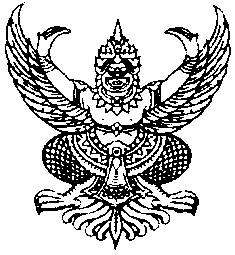 เลขที่	/ที่ทำการองค์การบริหารส่วนตำบลหนองกุงใหญ่ถนนกระนวน – เชียงยืน   อ.กระนวน                                                                        จ.ขอนแก่น ๔0170หนังสือรับรองผู้ประสบภัยประเภทบุคคลธรรมดาหนังสือฉบับนี้ให้ไว้เพื่อรับรองว่า.............................................เกิดวันที่...................................เลขประจำตัวประซาซน/หนังสือเดินทางเลขที่................................./............................อื่นๆ.................(ถ้ามี)ที่อยู่ที่ประสบภัย บ้านเลขที่..........หมู่ที่..........ถนน...................ตำบลหนองกุงใหญ่ อำเภอกระนวนจังหวัดขอนแก่น	รหัสไปรษณีย์   ๔0170โทรศัพท์.....................................................................ที่อยู่ตามทะเบียนบ้านหรือที่อยู่ที่ติดต่อได้ บ้านเลขที่..........หมู่ที่...........ถนน.............ตำบลหนองกุงใหญ่     อำเภอกระนวน  .   จังหวัดขอนแก่นรหัสไปรษณีย์   ๔0170โทรศัพท์.............................เป็นผู้ประสบภัยหรือได้รับผลกระทบจากเหตุการณ์...................................(ระบุประเภทของสาธารณภัยและสถานที่เกิดภัย) เมื่อวันที่........................................................ ความเสียหายของผู้ประสบภัย ตามบัญชีความเสียหายแนบท้ายหนังสือรับรองของผู้ประสบภัยประเภทบุคคลธรรมดาฉบับนี้ผู้ประสบภัยมีสิทธิที่จะได้รับการสงเคราะห์และฟื้นฟูจากหน่วยงานของทางราชการด้านใด ด้านหนึ่งหรือหลายด้านตามเงื่อนไข หลักเกณฑ์ และแนวทางที่หน่วยงานนั้นกำหนด รายละเอียดตารางแสดง สิทธิ ที่จะได้จากทางราชการปรากฏตามแนบท้ายนี้ให้ ณ วันที่	เดือน	พ.ศ.(........................................................................)นายกองค์การบริหารส่วนตำบลหนองกุงใหญ่หลักการปฏิบัติแนวทางปฏิบัติ๑. การป้องกันและลดผลกระทบ ๑.๑ การวิเคราะห์ความเสี่ยงภัยประเมินความเสี่ยงภัยและความส่อแหลมในเซตพื้นที่ โดยพิจารณาจากข้อมูลสถิติการเกิดภัยและจากการ วิเคราะห์ข้อมูลสภาพแวดล้อมต่าง ๆจัดทำแผนที่เสี่ยงภัยแยกตามประเภทภัย๑.๒ การเตรียมการด้านฐานข้อมูลและระบบ สารสนเทศ- จัดทำฐานข้อมูลเพื่อสนับสนุนการบริหารจัดการ สาธารณภัย-พัฒนาระบบเชื่อมโยงข้อมูลด้านสาธารณภัยระหว่าง หน่วยงานให้มีประสิทธิภาพและสามารถไข้งานได้ ร่วมกัน-กระจายข้อมูลด้านสาธารณภัยไปยังหน่วยงานที่มี หน้าที่ปฏิบัติการ๑.๓ การส่งเสริมให้ความรู้และสร้างความ ตระหนักด้านการป้องกันและบรรเทาสาธารณภัยสนับสนุนให้สื่อประชาสัมพันธ์ให้มีบทบาทในการ รณรงค์ประชาสัมพันธ์เพื่อปลูกฝังจิตสำนึกด้านความ ปลอดภัยอย่างต่อเนื่อง-  เผยแพร่และเสริมสร้างความรู้ความเข้าใจแก่ ประชาชนเกี่ยวกับความปลอดภัยในชีวิตประจำวันพัฒนารูปแบบและเนื้อหาการรณรงค์ประชาสัมพันธ์ ให้ ชัดเจนเข้าใจง่าย เหมาะสม เข้าถึงกลุ่มเป้าหมาย แต่ละกลุ่ม และเป็นที่น่าสนใจส่งเสริมและสนับสนุนให้องค์กรเครือข่ายในการ ป้องกัน และบรรเทาสาธารณภัยทุกภาคส่วนทั้งภาครัฐ ภาค เอกชน และอาสาสมัครต่าง ๆ มีส่วนร่วมในการ รณรงค์ในเรื่องความปลอดภัยอย่างต่อเนื่อง๑.๔ การเตรียมการป้องกันด้านโครงสร้างและ เครื่องหมายสัญญาณเตือนภัยจัดหาพื้นที่รองรับน้ำและกักเก็บน้ำสร้างอาคารหรือสถานที่เพื่อเป็นสถานที่หลบภัย สำหรับพื้นที่ที่การหนีภัยทำได้ยาก หรือไม่มีพื้นที่หลบภัยที่เหมาะสมก่อสร้าง/ปรับปรุงเส้นทางเพื่อการส่งกำลังบำรุง หรือ เส้นทางไปสถานที่หลบภัยให้ใช้การได้หลักการปฏิบัติแนวทางปฏิบัติ๒. การเตรียมความพร้อม๒.๑ ด้านการจัดระบบปฏิบัติการฉุกเฉินจัดทำคู่มือและจัดทำแผนปฏิบัติการฉุกเฉินและแผน สำรองของหน่วยงาน และมีการฝึกซ้อมแผนจัดเตรียมระบบการติดต่อสื่อสารหลักและสื่อสารสาร สำรองกำหนดแนวทางการประชาสัมพันธ์ข่าวสารแก่ ประชาชน และเจ้าหน้าที่จัดเตรียมระบบการแจ้งเตือนภัยและส่งสัญญาณ เตือนภัยให้ประชาชนและเจ้าหน้าที่ได้รับทราบล่วงหน้า-จัดเตรียมเส้นทางอพยพและจัดเตรียมสถานที่ ปลอดภัยสำหรับคนและสัตว์เลี้ยงกำหนดมาตรการรักษาความปลอดภัย ความสงบ เรียบร้อย รวมทั้งการควบคุม การจราจรและการ สัญจรภายในเขตพื้นที่จัดระบบการดูแลสิ่งของบริจาคและการสงเคราะห์ ผู้ประสบภัยจัดทำบัญชีรายชื่อคนที่ต้องช่วยเหลือเป็นกรณีพิเศษ๒.๒ ด้านบุคลากร-จัดเตรียมเจ้าหน้าที่ที่รับผิดชอบงานป้องกันและ บรรเทาสาธารณภัย และกำหนดวิธีการปฏิบัติตาม หน้าที่และ ขั้นตอนต่างๆ วางระบบการพัฒนาศักยภาพและการฝึกอบรม บุคลากร ด้านการป้องกันและบรรเทาสาธารณภัย - จัดทำบัญชีผู้เชี่ยวชาญเฉพาะด้านต่าง ๆ หรือ เจ้าหน้าที่จากหน่วยงานและองค์กรที่เกี่ยวข้อง -การเสริมสร้างศักยภาพชุมชนด้านการป้องกันและ บรรเทาสาธารณภัย โดยการฝึกอบรมประชาชน๒.๓ ด้านเครื่องจักรกล ยานพาหนะ วัสดุ อุปกรณ์ เครื่องมือเครื่องใช้ และพลังงานจัดเตรียมเครื่องจักรกลยานพาหนะ เครื่องมือ วัสดุอุปกรณ์ที่จำเป็นให้พร้อมใช้งานได้ทันทีจัดทำบัญชีเครื่องจักรกล ยานพาหนะเครื่องมือ วัสดุ อุปกรณ์ของหน่วยงาน ภาคีเครือข่ายทุกภาคส่วนพัฒนาเครื่องจักรกล เครื่องมือ วัสดุอุปกรณ์ด้าน สาธารณภัยให้ทันสมัยจัดหาเครื่องมือและอุปกรณ์ที่จะเป็นพื้นฐานสำหรับชุมชนจัดเตรียมระบบเตือนภัยจัดหาน้ำมันเชื้อเพลิงสำรอง/แหล่งพลังงานสำรอง๒.๔ ด้านการเตรียมรับสถานการณ์-จัดประชุมหน่วยงานที่เกี่ยวข้องกับการป้องกันและ บรรเทาสาธารณภัย เข่น สถานพยาบาล ไฟฟ้า ประปา ผู้นำชุมชน ฯลฯ-มอบหมายภารกิจความรับผิดชอบให้แก่หน่วยงานนั้น -กำหนดผู้ประสานงานที่สามารถติดต่อได้ตลอดเวลา ของหน่วยงานหลักการปฏิบัติแนวทางปฏิบัติ๑. การแจ้งเหตุประชาชน / อาสาสมัคร / คณะกรรมการฯ ฝ่ายแจ้ง เตือนภัยแจ้งเหตุให้ประธานคณะกรรมการป้องกันและบรรเทาสาธารณภัยหมู่บ้าน / ขุมชนและผู้อำนวยการท้องถิ่น / ผู้ที่ผู้อำนวยการท้องถิ่น มอบหมายทราบโดยทางวิทยุสื่อสาร/โทรศัพท์ -วิทยุสื่อสารความถี่ 155.675MHz -โทรศัพท์สายด่วน ๐-๔๓๒๕-๒๐๒๕  เบอร์มือถือ  -๒. การระงับเหตุคณะกรรมการป้องกันและบรรเทาสาธารณภัย หมู่บ้าน/ ขุมชน/ อปพร./ มิสเตอร์เตือนภัย/ OTOS/ อาสาสมัคร ต่างๆเข้าระงับเหตุ ตามแผนป้องกันและ บรรเทาสาธารณภัยขุมชน๓. การประสานหน่วยงานต่าง ๆ-กรณีผู้บาดเจ็บให้ประสานสถานพยาบาลในพื้นที่ / ข้างเคียง-วิทยุสื่อสาร ความถี่ ๑๕5.675MHz -โทรศัพท์สายด่วน๑๖๖๙ หรือ 043 251661 ต่อ 102043 251302 ต่อ 199-กรณีเกินศักยภาพของหมู่บ้าน/ขุมชนในการระงับภัย ให้ประธานคณะกรรมการป้องกันและบรรเทาสา ธารณภัย หมู่บ้าน / ขุมชน รายงานต่อผู้อำนวยการ ท้องถิ่น เพื่อขอความช่วยเหลือหลักการปฏิบัติแนวทางปฏิบัติ๑. การจัดตั้งศูนย์อำนวยการเฉพาะกิจฯผู้อำนวยการท้องถิ่นออกคำสั่งตั้งศูนย์อานวยการ เฉพาะกิจ๒. การเฝ้าระวัง ติดตาม และรับแจ้งเหตุ ๒๔ ชั่วโมงจัดเวรเฝ้าระวังติดตามสถานการณ์๓. แจ้งข่าวเตือนภัย-แจ้งผู้ประสานงานของหน่วยงานที่เกี่ยวข้องทราบ-แจ้งผ่านทางสื่อต่าง ๆ-ออกประชาสัมพันธ์เสียงตามสาย๔. การระงับเหตุ-ผู้อำนวยการท้องถิ่นเข้าพื้นที่ และตั้งศูนย์บัญชาการ เหตุการณ์ในที่เกิดเหตุ เพื่อเป็นจุดสั่งการ พร้อมจัด บุคลากร เครื่องมือ เครื่องใช้ อุปกรณ์ และ ยานพาหนะในการระงับเหตุ๕. การช่วยเหลือผู้ประสบภัย-ปฏิบัติการด้นหา และช่วยเหลือผู้ประสบภัย-ปฐมพยาบาลผู้ประสบภัยที่เจ็บป่วยเพื่อส่งไปรักษาตัวในโรงพยาบาลต่อไป-จัดหาปัจจัยสี่ให้แก่ผู้ประสบภัย-ให้การสงเคราะห์ผู้ประสบภัย๖. การรายงานสถานการณ์จัดเตรียมเจ้าหน้าที่เพื่อรายงานสถานการณ์ให้กอง อำนวยการป้องกันและบรรเทาสาธารณภัยอำเภอ และกองอำนวยการป้องกันและบรรเทาสาธารณภัย จังหวัดทราบ จนกระทั่งสถานการณ์ภัยสิ้นสุด๗. การประสานงานกับหน่วยงานต่าง ๆกรณีต้องขอรับการสนับสนุนจากกองอำนวยการ ป้องกันและบรรเทาสาธารณภัย อปท. ข้างเคียง / ส่วนราชการ ต่าง ๆ ในพื้นที่ / องค์กรสาธารณกุศล ภาคเอกชน หรือ กองอำนวยการป้องกันและบรรเทา สาธารณภัยระดับเหนือขึ้นไป -วิทยุสื่อสาร ความถี่ ๑๕5.67๕MHz -โทรศัพท์สายด่วน ๐๘7-9486262๘. การอพยพเมื่อสถานการณ์เลวร้ายและจำเป็นต้องอพยพ ให้ ดำเนินการอพยพเคลื่อนย้ายอย่างเป็นระบบหลักการปฏิบัติแนวทางปฏิบัติการส่งต่อการควบคุมสถานการณ์กรณีสถานการณ์รุนแรงเกินกว่าศักยภาพของท้องถิ่นจะรับสถานการณ์ได้ ให้รายงานต่อผู้อำนวยการอำเภอเพื่อส่งมอบการควบคุมสถานการณ์ต่อไปหลักการปฏิบัติแนวทางปฏิบัติ๑. จัดทำแผนอพยพในพื้นที่เสี่ยงจากสาธารณภัยประชุมผู้ที่เกี่ยว'ซ้อง๒. เตรียมการเกี่ยวกับการอพยพประชุมและสำรวจสถานที่-สถานที่ปลอดภัยสาหรับการอพยพประชาชนและสัตว์เลี้ยง-เส้นทางหลัก และสำรองสำหรับอพยพ-ป้ายแสดงสัญญาณเตือนภัย ป้ายบอกเส้นทางอพยพทั้ง เส้นทางหลักและเส้นทางรอง-จัดเตรียมเครื่องมือ อุปกรณ์ ยานพาหนะ ที่จำเป็นต่อการอพยพ-จัดลำดับความสำคัญซองการอพยพ โดยจัดแบ่ง ประเภท ซองบุคคลตามลำดับความสำคัญเร่งด่วน -กำหนดจุดนัดหมายประจำชุมชนและพื้นที่รองรับ การอพยพ-จัดทำคู่มือการอพยพจากสาธารณภัยที่สั้น ง่ายต่อการทำความเข้าใจ ให้ประชาชนได้ศึกษา๓. จัดเตรียมสรรพกาลังหน่วยปฏิบัติการฉุกเฉิน หรือหน่วยอพยพทบทวนและฝึกซ้อมแผนอย่างส่ำเสมอ๔. จัดประชุมหรืออบรมให้ความรูในการช่วยเหลือ ตัวเองเมื่ออยู่ในภาวะฉุกเฉินประชุมหรือฝึกเกอบรม๕. ทบทวนและฝึกซ้อมแผนระบบเตือนภัยและ แผนอพยพ ประเมินเพื่อให้สามารถประยุกต์ใช้ ต่อไปฝึกซ้อมแผนทั้งแบบปฏิบัติการบนโต๊ะ และแบบ ปฏิบัติการจริง๖. ตรวจสอบการทางานระบบสื่อสาร-ติดต่อกับผู้มี'วิทยุสื่อสาร / หรือผู้มีโทรศัพท์มือถือเพื่อเช้าร่วมในการแจ้งเตือนภัย-ฝึกซ้อมแผนอพยพ๗. แจ้งประซาชนที่อาศัยและทางานในพื้นที่ เสี่ยงภัย ว่ามีความเสี่ยงต่อภัยประเภทใด ในหมีบ้าน/ชุมชน เซ่น อุทกภัย อัคคีภัย วาตภัยการประชุมหมู่บ้าน/ชุมชนหลักการปฏิบัติแนวทางปฏิบัติ๑. การจัดเตรียมสถานที่ปลอดภัย-จัดเตรียมพื้นที่ให้เหมาะสมกับจำนวนผู้อพยพ และ สัตว์เลี้ยง-จัดเตรียมและดูแลความสะอาดของห้องน้ำ อาหารน้ำดื่ม และสิ่งแวดล้อมให้ถูกสุขลักษณะ-จัดเตรียมระบบสาธารณูปโภคพื้นฐาน-จัดระเบียบพื้นที่อพยพ โดยแบ่งพื้นที่ให้เป็นสัดส่วนเป็นกลุ่มครอบครัวหรือกลุ่มชุมชน-จัดทำแบบฟอร์มลงทะเบียนผู้อพยพ เพื่อเป็นการตรวจสอบจำนวนผู้อพยพ-จัดหาสถานที่ปลอดภัยแห่งอื่นไว้รองรับในกรณีพื้นที่ ไม่เพียงพอ๒. การรักษาความปลอดภัยจัดระเบียบเวรยามทั้งในสถานที่อพยพ และบ้านเรือน ของผู้อพยพหลักการปฏิบัติแนวทางปฏิบัติ๑. เรียกประชุมกองอำนวยการบีองกันและบรรเทา สาธารณภัยหมู่บ้าน / ชุมชน เมื่อได้รับข้อมูล แจ้งเตือนจากอำเภอ / หมู่บ้าน / ข้อมูลเครื่อง จัดปริมาณน้าฝน / มิสเตอร์เตือนภัยเรียกประชุมกองอำนวยการบีองกันและบรรเทา สาธารณภัย องค์การบริหารส่วนตำบลหนองกุงใหญ่๒. เตรียมความพร้อม / เตรียมพร้อมระบบเตือน ภัยทั้งหมด (สัญญาณเตือนภัยวิทยุสื่อสาร โทรศัพท์มือถือ หรือระบบเตือนภัยที่มีอยู่ใน ท้องถิ่น)เตรียมและตรวจสอบอุปกรณ์หลักการปฏิบัติแนวทางปฏิบัติ๓. ติดตามสถานการณ์จากทางราชการ สื่อมวลชน และอาสาสมัครเตือนภัยสั่งการในระหว่างการประชุมกองอำนวยการป้องกัน และบรรเทาสาธารณภัยองค์การบริหารส่วนตำบลหนองกุงใหญ่๔. ตรวจสอบข้อมูลที่จำเป็นในพ้นที่ที่ประสบภัย-บัญชีรายชื่อผู้อพยพ-บัญชีจำนวนและชนิดชองสัตว์เลี้ยงที่จะอพยพ -ยานพาหนะ-อาหารที่สำรองไว้สาหรับคนและสัตว์เลี้ยง๔. ตรวจสอบระบบเครือข่ายการเตือนภัยตรวจสอบสัญญาณวิทยุสื่อสาร๖. จัดเตรียมสถานที่ปลอดภัยรองรับผู้อพยพและ สัตว์เลี้ยงประสานกับผู้ดูแลสถานที่หลักการปฏิบัติแนวทางปฏิบัติเมื่อสถานการณ์เลวร้ายและจำเป็นต้องอพยพเมื่อสถานการณ์เลวร้ายและจำเป็นต้องอพยพ๑. ออกประกาศเตือนภัยเพื่ออพยพฝ่ายเฝ้าระวังและแจ้งเตือนภัยและฝ่ายสื่อสารชอง คณะกรรมการป้องกันและบรรเทาสาธารณภัย หมู่บ้าน / ชุมชน ออกประกาศเตือนภัยเพื่ออพยพให้ สัญญาณเตือนภัยและประกาศอพยพ เข่น เสียงตาม สาย วิทยุ หอกระจายข่าว โทรโข่ง นกหวีด หรือ สัญญาณเสียง /สัญลักษณ์ต่าง ๆ ที่กำหนดให้เป็น สัญญาณเตือนภัย ประจำชุมชน / หมู่บ้าน๒. ส่งฝ่ายอพยพไปยังจุดนัดหมาย / จุดรวมพล เพื่อรับผู้อพยพหรือตามบ้านที่มีผู้ป่วย คนชรา เด็ก และสัตว์เลี้ยงสั่งการในระหว่างการประชุมกองอำนวยการบ้องกัน และบรรเทาสาธารณภัย๓. การดูแลความปลอดภัยบ้านเรือนผู้อพยพจัดเวรออกตรวจตราความเรียบร้อยในพื้นที่ประสบภัยหลักการปฏิบัติแนวทางปฏิบัติ๑. ตรวจสอบพื้นที่ประสบภัยสำรวจความเสียหายซองพื้นที่ประสบภัย รวมทั้ง บ้านเรือนของผู้เสียหาย๒. ตรวจสอบสภาพถนนที่ใช้เป็นเส้นทางอพยพตรวจสอบสภาพถนนและยานพาหนะ๓. แจ้งแนวทางการอพยพกลับให้ประชาชนได้ รับทราบประชุมผู้เกี่ยวข้อง๔. ตรวจสอบความพร้อมของประชาชนในการ อพยพกลับจัดการประชุมที่สถานที่ที่ผู้อพยพพักอาศัย๔. ดำเนินการอพยพประชาชนกลับบ้านเรือนชี้แจงในที่ประชุมและดาเนินการอพยพประชาชนกลับ